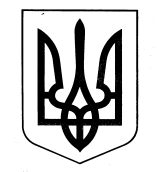 ХАРКІВСЬКА ОБЛАСНА ДЕРЖАВНА АДМІНІСТРАЦІЯДЕПАРТАМЕНТ НАУКИ І ОСВІТИ НАКАЗ21.11.2016					  Харків					№ 455Про відрядження учнів відділення боксу Харківського обласного вищого училища фізичної культури і спорту На виконання Плану спортивно-масових заходів Харківського обласного вищого училища фізичної культури і спорту на 2016 рік, затвердженого директором Департаменту науки і освіти Харківської обласної державної адміністрації А.В. Бабічевим, на підставі кошторису витрат на відрядження відділення боксу для участі у чемпіонаті України серед юніорів, затвердженого директором Департаменту науки і освіти Харківської обласної державної адміністрації А.В. Бабічевим, згідно з пунктом 3.20 розділу 3 Статуту Харківського обласного вищого училища фізичної культури і спорту, затвердженого головою Харківської обласної ради С.І. Черновим 15 січня 2013 року, керуючись статтею 6 Закону України «Про місцеві державні адміністрації»,НАКАЗУЮ: Директору Харківського обласного вищого училища фізичної культури і спорту Попову А.М.:Забезпечити участь учнів відділення боксу у чемпіонаті України серед юніорів.								Термін: 10.12.2016-19.12.2016Відрядити до м. Одеси вчителя боксу Харківського обласного вищого училища фізичної культури і спорту Данильченка Сергія Петровича та з ним 4 учнів відділення боксу у такому складі: Швирло Володимир – учень 8 класу, Коваленко Павло – учень 9 класу, Компанієць Микола, Корчуганов Максим – учні 10 класу.                                                                              Термін: 10.12.2016-19.12.2016 Визначити особу, відповідальну за збереження життя та здоров’я учнів Харківського обласного вищого училища фізичної культури і спорту під час проїзду та проведення змагань.Витрати по відрядженню віднести: добові та проживання учнів за рахунок Харківського обласного вищого училища фізичної культури і спорту, проїзд учнів за рахунок батьків, добові та проживання вчителя за рахунок Харківського обласного вищого училища фізичної культури і спорту, проїзд вчителя за власний рахунок.Контроль за виконанням даного наказу покласти на заступника директора Департаменту науки і освіти Харківської обласної державної адміністрації – начальника управління освіти і науки В.В. Ігнатьєва.Директор Департаменту 						   А.В. Бабічев